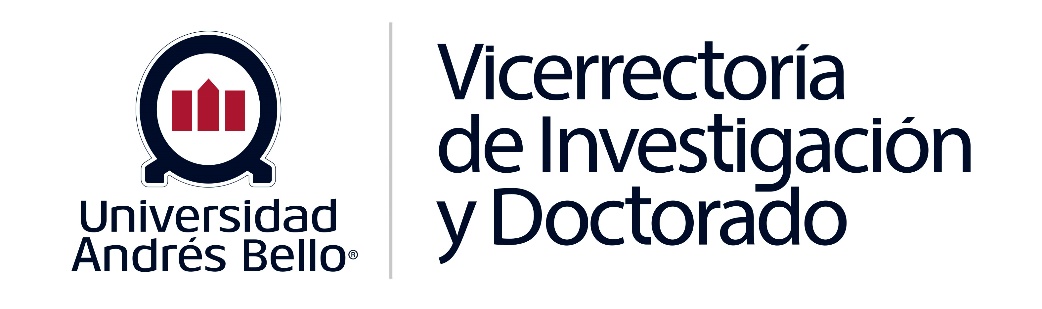 FICHA PRE-POSTULACIÓN INSTITUCIONAL PROYECTO IIdentificación inicial proyectoDescripción del proyectoDocumentos deben venir adjuntos a esta ficha (checklist)Vistos Buenos (Firmas). Tramitados por la DGIObservaciones presentaciónIdentificación del Director del ProyectoIdentificación del equipo trabajo UNABFacultad(es)Concurso al que postulaFecha cierre concursoNombre definitivo proyectoFecha recepción DGICompleta DGIFecha de recepción VRECompleta VRECódigo Ficha de pre-postulaciónCompleta DGIResumen proyectoCo-Ejecutor / AsociadoSubcontratos Obligatorio: Nombre de empresa a subcontratar, principales actividades y monto del subcontrato.Personas con honorarios proyecto (contratados exclusivamente para ejecución del proyecto)Obligatorio: Nombre del cargo, detallar funciones, indicar monto mensual y número de meses de dedicación al proyecto. Personas con contrato laboral (SOLO SI LAS BASES LO EXIGEN)Obligatorio: Detallar funcionesPersonas UNAB con incentivo proyecto (sólo si las bases lo permiten)Obligatorio: Indicar monto mensual, % dedicación mensual y número de meses de dedicación al proyecto.Lugar de EjecuciónPlazo ejecución (duración proyecto en meses)Costo total del proyecto (monto solicitado a la fuente de financiamiento más aportes de las instituciones participantes).Subsidio (Monto postulado).Aporte UNAB pecuniario (sólo si las bases lo requieren)Obligatorio: Debe contar con el apoyo del Decano y VRID.Aporte UNAB valorado (sólo si las bases lo requieren)Obligatorio: Describir Infraestructura, equipamiento y recurso Humano aportado (valor hora* h totales dedicación proyecto).*Adjuntar memoria de cálculoGastos de administración /Overhead para UNABAporte terceros pecuniario (si corresponde)Monto de garantía a emitir (si corresponde)Beneficio económico de la ejecución del proyecto (monto total asociado a gastos de administración y adquisición de equipamiento).Beneficio académico de la ejecución del proyectoOutput esperado del proyecto (Entregable)Dependiendo del proyecto puede ser: informes, prototipos o algún documento específico solictado por el fondo al cual postula.Confirmación revisión bases por depto. LegalCompleta DGIObligatorio: Presupuesto Itemizado proyecto Lista de documentos institucionales requeridos por base del concurso (ej. Carta de respaldo institucional, RUT, datos repreesntantes legales o bancarios, entre otros)Listado de participantesCertificación de Bioética (si corresponde)Certificación de Bioseguridad (si corresponde)Autorización necesidades infraestructura (si corresponde)Decano(Responsable de compromiso de recursos)Vicerrectoría de Investigación(DGI)Validación Recursos HumanosVicerrectoría Académica(UCI / Dirección de Postgrado)El cumplimiento del compromiso docente es responsabilidad del DecanoDirección de Planificación AcadémicaEl cumplimiento del compromiso docente es responsabilidad del DecanoVicerrectoría Económica